Metodické doporučení
Státní znakPřiblížit si státní znak můžeme přes tematiku erbů a jejich symboliky. Dále se můžeme zaměřit na jednotlivé části republiky, kterých se políčka znaku týkají.Státní znak______________________________________________________EVOKACE: Co je to erb?Vyučující společně se žáky diskutuje o erbech. Baví se společně o tom, kdo je v minulosti měl a kdo je má stále dnes (města, rody, státy…)Společně také mohou diskutovat, jak takové erby vznikaly, a ukázat si různé příklady a symboly v nich.Česká republika má také svůj státní znak.Vyučující pustí žákům video Státní znak.Rytíři často měli své erby na štítech, které je chránily v boji.Žáci se rozdělí do dvojic a každá dvojice si zvolí jednu část státního znaku (Čechy, Moravu, Slezsko). Podobně jako rytíře chrání erb na štítu, žáci si vytvoří svůj štít z informací. Na společný papír zapisují informace, které se z videa dozvěděli o této konkrétní části znaku. Dále si v mapě najdou celou oblast, které se konkrétní část znaku týká a zapíšou si o ní informace. Je možné pracovat i s mobily nebo počítači.Poté si žáci společně sdílejí zjištěné informaceJak by vypadal můj osobní znak?Žáci si kreslí svůj osobní znak (erb)REFLEXE: Hodinu lze shrnout vytvořením společného třídního erbu pomocí soch. Žáci stojí v kroužku a postupně si stoupají v nějaké soše doprostřed s větou začínající na „Jsem…“ (například Jsem koruna na českému lvu… Jsem dráp orlice… a podobně)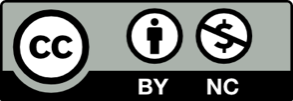 